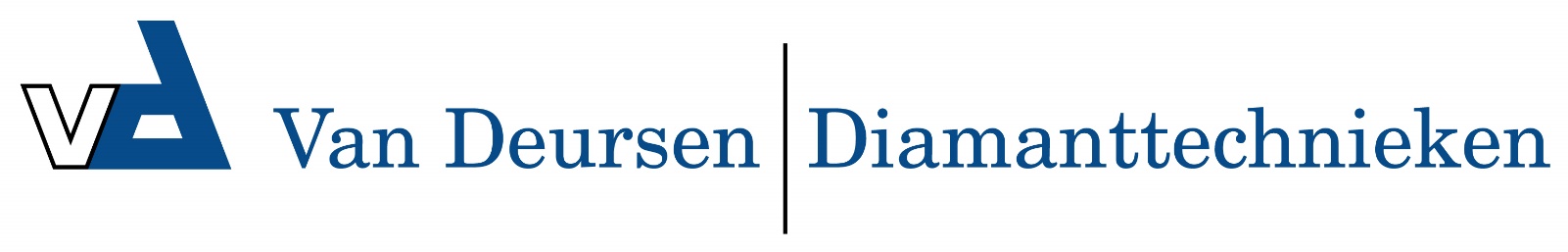 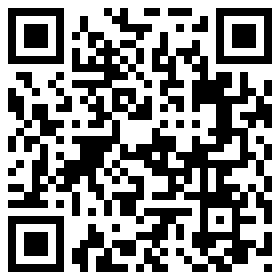 RS66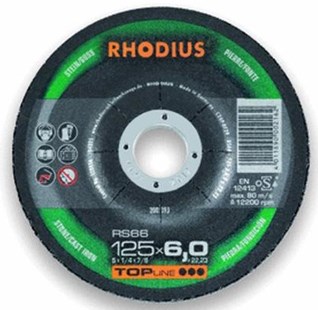 Bij het slijpen van steen, natuur- of kunststeen, ontstaat vaak een sterke stofontwikkeling. Het wordt daarom in elk geval aangeraden om gebruik te maken van geschikte adembescherming want zowel natuurlijke als kunstmatig gefabriceerde steen kan schadelijk kwartsstof bevatten.Toepassing: steenRS66  C24P-BF29 RS66  C24P-BF29 RS66  C24P-BF29 RS66  C24P-BF29 100 x 7,0 x 16,0025200382115 x 7,0 x 22,2325200386125 x 7,0 x 22,2325200393180 x 7,0 x 22,2310200403230 x 7,0 x 22,2310200413